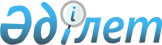 "Көмірсутектер, газ және газбен жабдықтау саласында екінші санаттағы рұқсаттарды беруге уәкілетті органды және екінші санаттағы рұқсаттарды беруді келісуді жүзеге асыратын мемлекеттік органдарды айқындау туралы" Қазақстан Республикасы Үкіметінің 2017 жылғы 29 желтоқсандағы № 918 қаулысына өзгерістер енгізу туралыҚазақстан Республикасы Үкіметінің 2021 жылғы 12 қарашадағы № 809 қаулысы
      Қазақстан Республикасының Үкіметі ҚАУЛЫ ЕТЕДІ:
      1. "Көмірсутектер, газ және газбен жабдықтау саласында екінші санаттағы рұқсаттарды беруге уәкілетті органды және екінші санаттағы рұқсатты беруді келісуді жүзеге асыратын мемлекеттік органдарды айқындау туралы" Қазақстан Республикасы Үкіметінің 2017 жылғы 29 желтоқсандағы № 918 қаулысына мынадай өзгерістер енгізілсін:
      тақырыбында орыс тіліндегі мәтінге өзгеріс енгізілді, мемлекеттік тілдегі мәтіні өзгермейді;
      1-тармақтың 1) тармақшасында орыс тіліндегі мәтінге өзгеріс енгізілді, мемлекеттік тілдегі мәтіні өзгермейді;
      көрсетілген қаулыға 2-қосымша осы қаулыға қосымшаға сәйкес жаңа редакцияда жазылсын.
      2. Осы қаулы алғашқы ресми жарияланған күнінен кейін күнтізбелік он күн өткен соң қолданысқа енгізіледі. Көмірсутектер саласында екінші санаттағы рұқсаттарды беруді келісуді жүзеге асыратын мемлекеттік органдар
					© 2012. Қазақстан Республикасы Әділет министрлігінің «Қазақстан Республикасының Заңнама және құқықтық ақпарат институты» ШЖҚ РМК
				
      Қазақстан РеспубликасыныңПремьер-Министрі 

А. Мамин
Қазақстан Республикасы
Үкіметінің
2021 жылғы 12 қарашадағы
№ 809 қаулысына
қосымшаҚазақстан Республикасы
Үкіметінің
2017 жылғы 29 желтоқсандағы
№ 918 қаулысына
2-қосымша Р/с № Екінші санаттағы рұқсаттар Уәкілетті орган Келісуші мемлекеттік орган 1 2 3 4
1.
Теңiздегі объектілерді құруға және орналастыруға рұқсат
Қазақстан Республикасы Энергетика министрлігі
Қазақстан Республикасы Экология, геология және табиғи ресурстар министрлігінің Су ресурстары комитеті
1.
Теңiздегі объектілерді құруға және орналастыруға рұқсат
Қазақстан Республикасы Энергетика министрлігі
Қазақстан Республикасы Экология, геология және табиғи ресурстар министрлігінің Орман шаруашылығы және жануарлар дүниесі комитеті
1.
Теңiздегі объектілерді құруға және орналастыруға рұқсат
Қазақстан Республикасы Энергетика министрлігі
Қазақстан Республикасы Экология, геология және табиғи ресурстар министрлігінің Балық шаруашылығы комитеті
1.
Теңiздегі объектілерді құруға және орналастыруға рұқсат
Қазақстан Республикасы Энергетика министрлігі
Қазақстан Республикасы Ұлттық қауіпсіздік комитетінің Шекара қызметі
1.
Теңiздегі объектілерді құруға және орналастыруға рұқсат
Қазақстан Республикасы Энергетика министрлігі
Қазақстан Республикасы Қорғаныс министрлігі